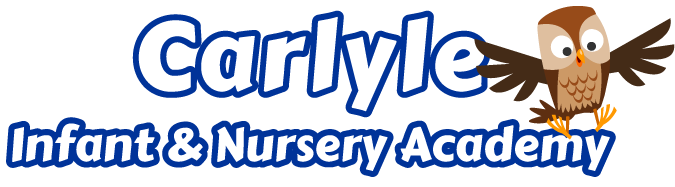 Behaviour Booklet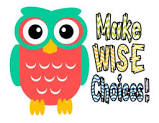 MAKING OUR EXPECTATIONS OF BEHAVIOUR CLEAR TO ALL  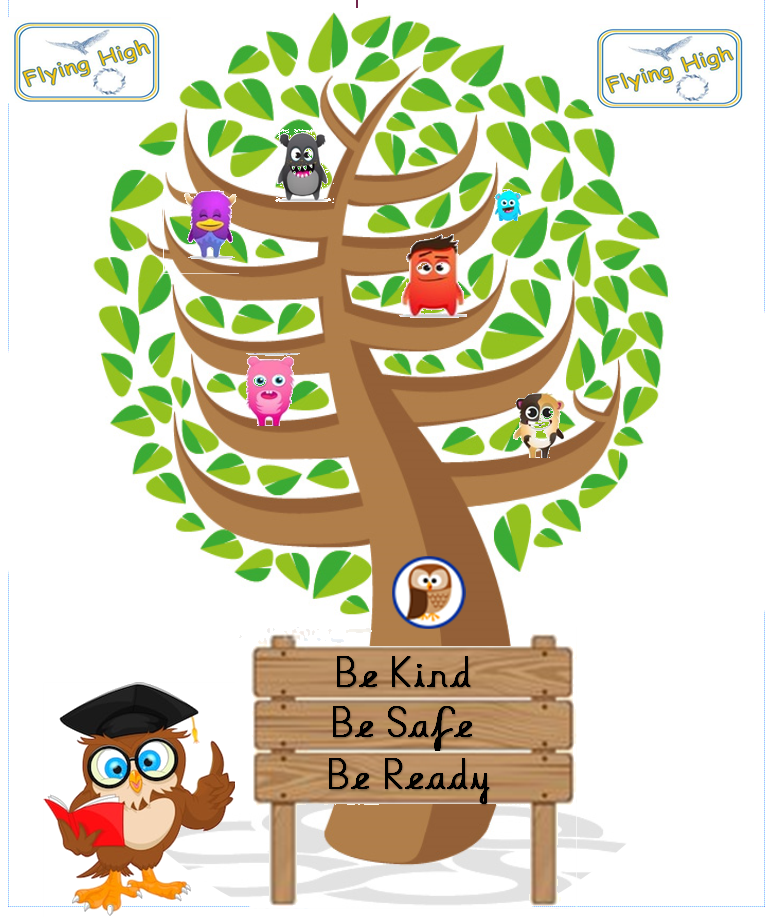 In conjunction with the Behaviour policy and the School Behaviour management policy, please find attached the expected behaviour that all staff, children and visitors must adhere to at all times.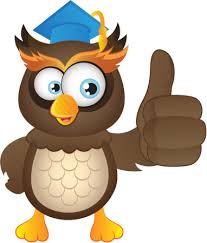 When children make wise choices and do all these things, Carlyle staff will-  give lots of positive praise, smiles and thumbs upgive stickersgive DOJO points which will lead to individual prizes each week and great team prizes each half termtell your family when they see them and send a postcard home to tell everyone how super your behaviour is.Choose children to have ‘Afternoon Tea’ with the Deputy Head and Headteacher – with cake!Choose children for The Pledge Celebration Event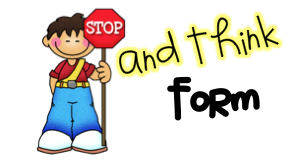 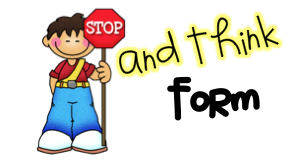 If children don’t make wise choices and do not do all the things we expect, Carlyle staff might need to-  Speak to you about your poor choices and explain better choicesTalk to you about what you should have done differentlyGive you time to think – REFLECT- about your behaviour choices and how to improve them, this might be in a different classMake you miss your play or lunch outside timeTalk to your parents about your poor choices & behaviourTalk to the Deputy Headteacher or Headteacher about your behaviour  Dining Hall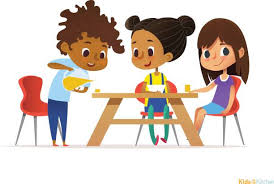 In the DINING HALL we expect children to:-walk in quietly, in single filego around the tables to line up quietly say please and thank you to adultsstay seatedtuck your chair in not drop food on the flooruse knives, forks and spoonsAdults will:-Swop around the order of classes to make it fairHelp you cut up your foodSay ‘well done’ and give stickers sometimes for clean plates Classrooms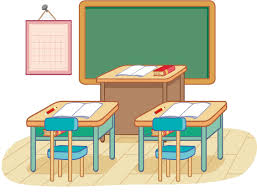 In the CLASSROOMS we expect children to:-sit on their bottomuse kind hands and wordsput their hand up to speak to adultshave equipment readyshow good listeninguse the right noise/voice levelAdults will:-Reward you with Dojo pointsThank you for your behaviourProvide opportunities for you learn effectivelyRespect your propertyAround School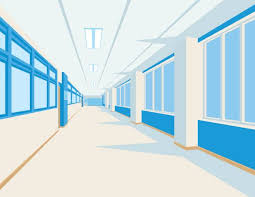 In the CORRIDORS & AROUND SCHOOL we expect children to:-walk sensibly in single filekeep hands out of pocketswalk on the leftuse quiet voices Adults will:-Set the example and show you how to move around schoolPraise you for following the rules Give Dojos to children who follow the rulesPlayground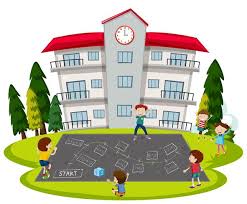 In the PLAYGROUND/OUTSIDE we expect children to:-not play fightuse equipment respectfullyput litter in the binsstop and stand still for the first whistle then tidy equipment awaystop again for the second whistle and wait to be told to walk to your line – in silence. stand in your line in silence until told to walk in  walk in single file - Class 7 & 8 to use outside classroom doorsAdults will:-Organise and play with youHelp you resolve any issues with your friendsWatch you walk in from playtime from the classroom door (Class 7 & 8 to use outside classroom doors)Collect you from lunch play (Class 7 & 8 to use outside classroom doors)Make sure class 7 and 8 doors are unlocked at end of play and lunchtime